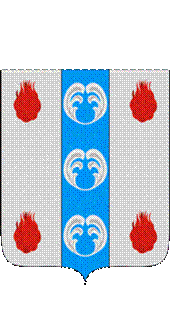 Российская ФедерацияНовгородская областьДУМА ПОДДОРСКОГО МУНИЦИПАЛЬНОГО РАЙОНАР Е Ш Е Н И Еот 29.11.2022 № 177с. ПоддорьеВ соответствии с частью 4 статьи 15 Федерального закона от 6 октября 2003 года № 131-ФЗ «Об общих принципах организации местного самоуправления в Российской Федерации», бюджетным кодексом Российской Федерации, Уставом Поддорского муниципального района, на основании решений Совета депутатов Белебёлковского сельского поселения от 28.11.2022 № 15 «О передаче части полномочий по решению вопроса местного значения в Администрацию Поддорского муниципального района», Совета депутатов Селеевского сельского поселения от 18.11.2022 № 82 «Об утверждении Соглашения о передачи осуществления части полномочий по решению вопроса местного значения в Администрацию Поддорского муниципального района»Дума Поддорского муниципального районаРЕШИЛА:1. Администрации Поддорского муниципального района принять к осуществлению в 2023 году часть полномочий по решению вопросов местного значения поселений Белебелковского сельского поселения и Селеевского сельского поселения «формирование архивных фондов поселения».1.1. Хранение, комплектование (формирование), учёт и использование архивных документов и архивных фондов:а) муниципальных архивов, музеев, библиотек;б) муниципальных унитарных предприятий, включая казённые предприятия, и муниципальных учреждений (далее – муниципальные организации).1.2. Решение вопросов о передаче архивных документов, находящихся в муниципальной собственности, в собственность Российской Федерации, субъектов Российской Федерации, иных муниципальных образований.1.3. Организация управления архивным делом.1.4. Обеспечение финансовых, материально-технических и иных условий, необходимых для комплектования, хранения, учёта и использования архивных документов, предоставление создаваемым ими архивам здания и (или) помещения, отвечающие нормативным требованиям хранения архивных документов и условиям труда работников архивов.1.5. Обеспечение сохранности архивных документов, в том числе документов по личному составу, в течение срока их хранения.1.6. Обеспечение отбора, подготовки и передачи в упорядоченном состоянии документов Архивного фонда Российской Федерации на постоянное хранение в муниципальные архивы.2. Администрации Поддорского муниципального района заключить с Администрациями Белебелковского сельского поселения и Селеевского сельского поселения соглашение о передаче указанных выше полномочий.3. Решение вступает в силу с момента официального опубликования и распространяется на правоотношения, возникшие с 01 января 2023 года.4. Опубликовать настоящее решение в муниципальной газете «Вестнике Поддорского муниципального района», а также на официальном сайте Администрации муниципального района в информационно-телекоммуникационной сети «Интернет» (http:// адмподдорье.рф)Главамуниципального района                                                        Е.В.ПанинаПредседатель ДумыПоддорского муниципального района                              Т.Н.КрутоваО принятии к осуществлению части полномочий по решению вопросов местного значения сельских поселений на 2023 год